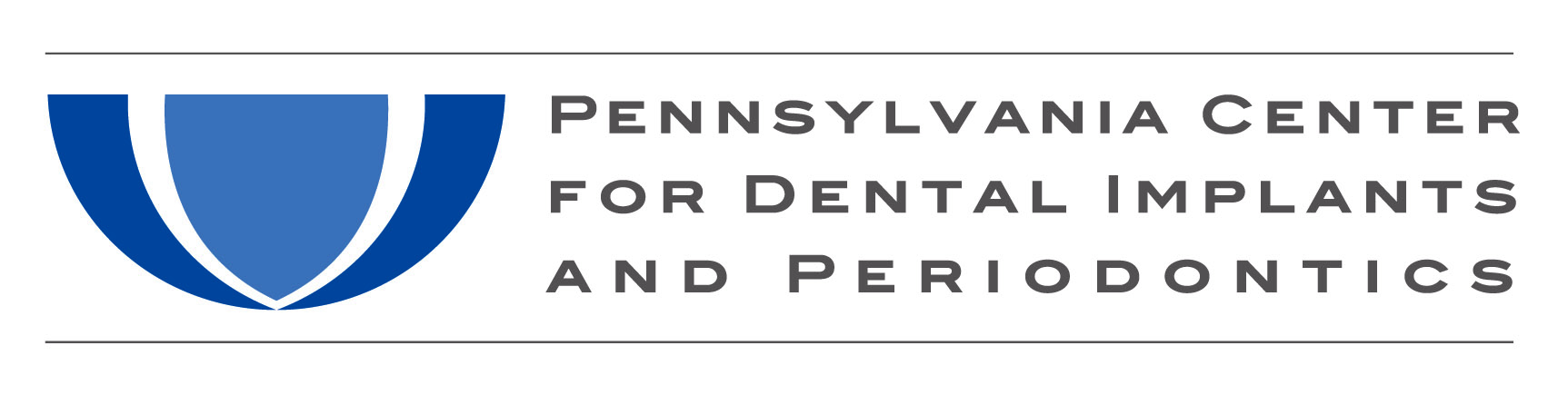  “All-On-4™” – The Fully Edentulous Patient Case:Case Fees for “All-On-4™” are $24,400.00 for surgical fees, restorative fees, parts and a transitional and final single arch screw retained hybrid restoration.The price break down is:Restorative office is paid $11,700.00, from this amount pays the lab fees of $4,700.00Dr. Levine’s or Dr. Fava’s surgical fees are $12,700.00; from this amount our office provides 4 impression copings, 6 temporary cylinders, 4 abutment replicas, 4 analogs and 4 final abutments Additional Information:New Tech Dental Lab fees ($4,700.00 package price) includes an immediate denture, surgical dupe of denture, occlusal matrix, 48 hour processing of attachments, final milled titanium fixed hybrid, and night guardIf a certain service or step is not involved due to the type of case (ex. no immediate load or denture conversion) that will be deducted from the package price Dr. Levine or Dr. Fava will decide if the total case fees include extractions or any additional surgical fees.  This decision will be based on the difficulty of the case.  The idea is: if it’s a simple surgical extraction case (very advanced periodontal disease with mobilities), additional fees may not be added.  If the patient requires bone reconstruction or numerous surgical extractions, additional surgical fees will be added.  Your office should inform the patient that there will be additional fees on top of the $24,400.00 due to the complicated nature of their case and final case fee will be determined by Dr. Levine or Dr. Fava so there are no misunderstandingsDr. Levine’s and Dr. Fava’s office will collect a 25% non-refundable deposit upon appointment reservation.  After confirmation of payment, our office will send the restorative office $4,700.00 for lab fees.  Full and final payment is collected the day of surgery.  Upon receipt of final payment our office will send the balance of $7,000.00 to the restorative doctor. Robert A. Levine, DDS, FPCC					Philip L. Fava, DMD, MDScEmail – rlevine@padentalimplants.com				Email – pfaca@padentalimplants.comCell – (215) 990-0406					Cell – (631) 875-0922Office – (215) 677-8686Tami Vishio				Paula Chernoff				Barbara IrizarryOffice Manager				Treatment Coordinator			Treatment CoordinatorDrs. Robert Levine & Philip Fava		Drs. Robert Levine & Philip Fava		Drs. Robert Levine & Philip FavaEmail – tvishio@padentalimplants.com		Email – pcharnoff@padentalimplants.com	Email – birizarry@padentalimplants.comCell – (215) 407-3664								Cell – (215) 251-1213				Todd Hydock				Amy Modlin				NewTech Dental Lab			Straumann®, Territory Representative				Phone – (215) 699-8861			Cell – (267) 403-0100				Cell – (215) 262-1099			Email – amy.modlin@straumann.com				Email – todd@ndlsmile.com	9/2015				